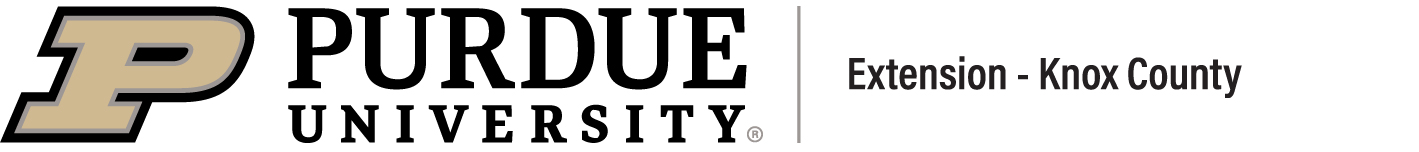 There are many programs and deadlines coming up please visit the 4-H, health and human science, or agriculture and natural resource sections to find more details. If you have questions feel free to contact us at                                     812-882-3509. Our office is open Monday-Friday                    8:00am-4:00pm eastern and we are closed on County Holidays.Valerie Clingerman Extension EducatorAgriculture and Natural Resources/County Extension Director2024 sprayer school teaches pesticide applicators proper mixing, safety, nozzle selection, calibration, drift reduction, and sprayer maintenanceArea Extension Educators teamed up to offer the first sprayer school that 84 people attended.Attendees were asked to rank their knowledge before the program and after the program in the topics covered below. 1) Pesticide mixing procedures and adjuvants 2) Spray nozzle selection 3) Equipment on the road 4) PPE safety 5) Pesticide calculations/equipment calibration 6) Winterization of equipment 7) Drift management and volatilization 8) Machine cleanout and maintenanceIn each of the topics there was a knowledge gain.  When asked how likely they were to recommend this program to others (0=not likely, 10=extremely likely), 81% of participants ranked it an 8 or higher. Testimonials: “Was a great school. Very informative for both newer sprayer operators and older operators”, “Everyone that sprays should know how and why this is done”, “Very informative, thank you to all that put this together”, “I learned a lot about calibration and nozzles”, “Educational and the ever-changing industry information updates are necessary”4-H & Youth DevelopmentMitch WagonerExtension Educator - 4-H Youth Developmentmwagoner@purdue.eduLivestock Tagging & Tattoo DatesAll livestock “BUT poultry at this time” must be ID’d on 4HOnline by May 15! Possession date for rabbits & poultry is the date of tagging!  All others are May 15!  Steers & Commercial Heifers: tagging was on February 24 at Producers.For Beef Cattle & Dairy Cattle if you need an 840 RFID-tag please contact the Extension Office.  Poultry leg banding & blood testing is on May 11 at the Southwest Purdue Ag Center from 8:00-10:00 am. *Poultry must be large enough to blood test and band (based off of breed)                     Rabbit tattooing is on May 11 at the Southwest Purdue Ag Center from       2:00–4:00 pm.Sheep & Goat tagging is on May 11 at the Extension Office Parking Lot from 9:00—11:00 am. Animals that need to come to tagging. Any sheep planning to go to State Fair, all market lambs / commercial breeding ewes. All meat goat wethers and meat goat wether dams.  Swine: No tagging date for swine. All exhibitors need to pick up tags from Extension Office before May 15.State Fair DNA Hair Samples envelopes for beef cattle, dairy cattle, meat goats, sheep, & swine can be picked up from the Extension Office and are due back to the Extension Office by May 15!How to ID Animals on 4HOnlineAll livestock must be ID’d by May 15! All Livestock “BUT poultry at this time” are to be ID’d on “https://v2.4honline.com”.  Instructions on how to ID your livestock will be mailed out.  Worksheets are NOT enrollment forms.  Worksheets should be used to help collect information to be inputted into 4HOnline 2.0. If you have problems, please contact the Extension Office at 812-882-3509.  4-H Camp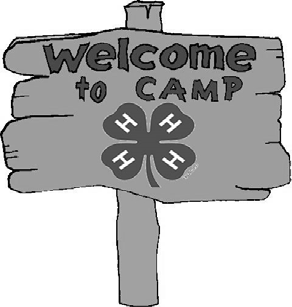 Who: 3rd-6th GradersWhere: United Methodist Campground, Santa ClausWhen: June 3 – 5, 2024 Cost: $95.00 to be paid by cash or check to “Knox County 4-H Council” at the Extension Office by April 15. Camp registration is currently OPEN!!To register for camp, please complete the event registration on 4HOnline by April 15.  The cost covers: transportation to & from camp, 2 nights lodging, 7 meals/ 2 snacks, Camp shirt, and ALL the games, craft, and fun!Indiana 4-H Quality Livestock Care Program Indiana 4-H is still requiring exhibitors of the following animals: Beef, Dairy, Goats, Poultry, Rabbits, Sheep, and Swine to have Quality Assurance training.  There are two options that will be accepted at the County Fair and State Fair.  In-person ONLY option, the Indiana 4-H Quality Livestock Assurance Program. This is a new program with more hands-on activities.  The training is still one hour.  You do not have to sign into a website.  At the end of the training, the youth need to write down their name.  The cost of the program is $3.  The Livestock Committee will cover the cost of any Knox County youth attending a training in Knox County.                    In Knox County we will be hosting 3 workshops.  Thursday, April 18, 2024 at 6:00 pm at Extension Office in classroom 115.  Sunday, April 21, 2024 at 4:30 pm at the Farm Bureau Exhibit Hall at the Knox County Fairgrounds.  Monday, May 6, 2024 at 6:00 pm at Extension Office in classroom 115.  Tuesday, May 14, 2024 at 6:00 pm at Extension Office in classroom 115.  If you are not available to attend a training in Knox County.  You are able to attend a training in another county.  You will need to pay $3 cash to that county.  This training will not meet the National Livestock Show requirements! Virtual ONLY option, Youth for the Quality Care of Animal “YQCA” Program. This is required for the National Livestock Shows. Visit http://www.yqcaprogram.org/. Youth will need to complete the online training and pay the $12 fee. The Extension Office has a few coupons available. After you have completed YQCA training, you must submit a copy of your certificate to the Extension Office (email mwagone@purdue.edu). Also, print a copy for your records. The Extension Office cannot verify your information to see if you have received YQCA training.  4-H Club Meetings4-H Club meeting dates below as of February 22, 2024. For the most up-to-date information, please see our website.   https://extension.purdue.edu/county/knox/knox-4-h-information.html Decker/ St. Thomas 4-H Club: TBADog Club: TBAHorse & Pony 4-H Club: First meeting is May 2. Eat at 6:30 & meeting 7 pm.Every Thursday at 7 pm until Fair  Junior Leader meeting:Oct 24, 2023; Nov 13; Jan 9, 2024; Feb 12, March 11; April __; May 13; June 10 at 6:30 pm at Extension Office classroom 115Little Rascals/ Vincennes 4-H Club & Vincennes Mini:Feb 27, March 26, April 30, May 21, June 11at 6 pm at Extension Office classroom 115Livestock Club: TBAMonroe City: Blue Jean Center at 6:00 pm.  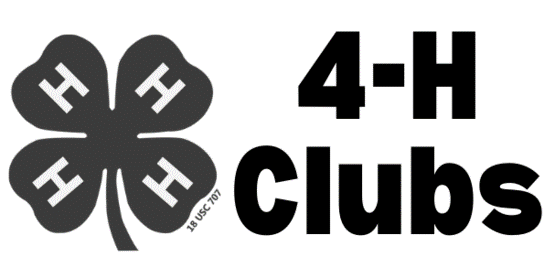 Feb 28, March 27, April 17, May 15, June 5, June 19North Knox: Fairgrounds, Farm Bureau Bldg at 6:30 pm.March 17, April 21, May 5, May 19, June 2, June 30North Knox Mini: TBARabbit Club:Fairgrounds, Farm Bureau Bldg at 2:00 pmMarch 24, April 7, April 21, May 5, May 19, June 2, June 23Tractor Club: TBACounty Contest: TBAArea Contest: June 19Vigo Powers:Bethel Church Shelter HouseFeb 19 at 10:00 am, March 16 at 10:00 am, April 10 at 6:00 pm, May 1 at 6:00 pm, May 1 at 6:00 pm, June 12 at 6:00 pm, June 29 at 10:00 am Image source: https://genesee.cce.cornell.edu/4-h-youth-development/club-information-resources  Call out for 4-H Volunteers!!Volunteers and parents are valuable partners in the 4-H program, and their contributions can have a profound impact on the lives of 4-H members long after they reach adulthood. The research-based, learn-by-doing 4-H model equips kids with skills such as problem solving, decision making and communicating — essential for them to succeed in school, college, careers and communities. Volunteers have a vital role to play in 4-H clubs, after-school programs, community service, civic engagement and camping programs.As a volunteer, you may be able toTeach young people in an area of personal passionFeel pride in making a big impact in the lives of others, youth & adultsDevelop new and current skills in teaching and in your area of interestUnderstand your community better and make a positive difference in itThere are many ways to volunteer, including volunteering short-term in a special interest club, as a trip chaperone, or longer-term volunteering such as leading an after-school or traditional club.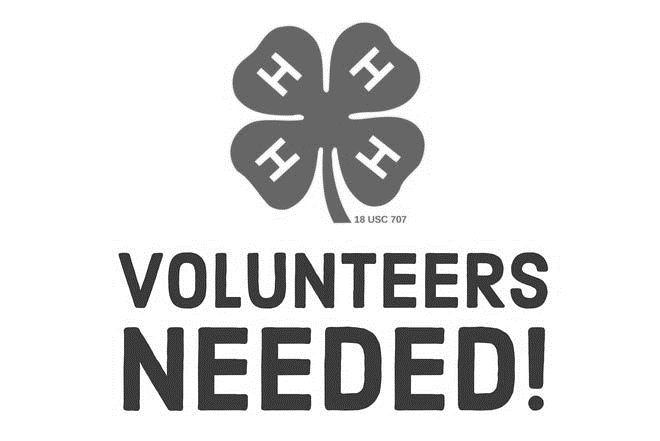 Sources: https://extension.umaine.edu/plugged-in/program-volunteer-resources/4h/4-h-volunteer-handbook/table-of-contents/roles-of-the-4-h-volunteer/ and https://www.news-journalonline.com/story/news/2022/03/09/4-h-seeking-local-adult-volunteers-start-new-clubs/9409012002/ Upcoming DatesKnox Co Ag Day: March 7All Knox County School Spring Breaks: March 18-22 Easter: March 31 Total Eclipse: April 8 “NO 4-H Day Camp!”IN 4-H Quality Livestock Care Program: April 18 IN 4-H Quality Livestock Care Program: April 21 Purdue Day of Giving: April 24 Day on the Farm for 3rd grader: May 2 IN 4-H Quality Livestock Care Program: May 6 Poultry banding, Rabbit tattooing, Sheep/ Goat tagging: May 11IN 4-H Quality Livestock Care Program: May 14 Animal ID Deadline: May 15 Project Add & Drop Deadline: May 15 4-H Camp: June 3 – 5.  4-H Academy @ Purdue: June 12 – 14. Open to grades 9-12. FYI, IN FFA State Convention: June 17 – 20. 4-H Band Workshop: June 22 – 24. Open to grades 9-12.4-H Chorus Workshop “aka. Show Choir”: June 22 - 25.  Open to grades 9-12.4-H Round Up: June 24 – 26. Open to grades 7-9. Fair Entry Deadlines: June 28Livestock & Building Clean-up/ Setup: July 6 at 8:00 am Non-Perishable Judging: July 8 from 5:00 – 8:00 pm Perishable & Sewing Judging: July 11 from 5:00 – 8:00 pm Knox County Fair: July 12 – 19, 2024. Indiana State Fair: August 2 – 18, 2024.Social Media Facebook: “KnoxCountyIN4H” Instagram: “@knoxcountyin4h” Health & Human SciencesTonya Short, Extension Educator - Health & Human SciencesShort43@purdue.edu 	www.facebook.com/KnoxCoHHS 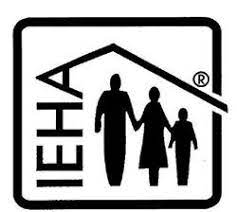 Extension Homemakers—UpdatesMarch 7: Ag Day; thanks to those who are volunteering!March 13: Spring District Meeting – Dubois County; contact Mary Louise by March 4 if you plan to attend. 812-887-4228May Brunch: TBD; watch for details, or better yet, volunteer to help arrange!April 1: Names of county officers due to DR – ARE YOU WILLING TO SERVE?April 15: Club officers & member list due to Extension office. – Presidents, watch for forms in the mail.Contact your club president for details on upcoming events as dates may have changed.Mastering Home Food PreservationMastering Home Food Preservation is a 4-day intensive workshop on home food preservation practices. The course covers the science behind food preservation, proper preservation techniques, and where to find reliable, up-to-date resources. Each day includes lecture and discussion followed by time in the kitchen practicing different food preservation techniques. Workshop fee includes course instruction, lab materials, and Mastering Home Food Preservation notebook. Participants will also have opportunity to take home the foods they helped preserve. Food preservation topics covered include: food safety, freezing, drying, pickling, fermenting, jams and jellies, boiling water bath canning and pressure canning. The course includes labs for all listed food preservation processes except drying and fermentation, due to the length of those specific preservation processes. For inquiries, contact Tonya at 812-882-3509; short43@purdue.eduWhen: June 11-14, 2024 9A-5P ET each day 		Where: VU Shircliff Humanities buildingCost: $275 						Register at: https://cvent.me/PE1zxO 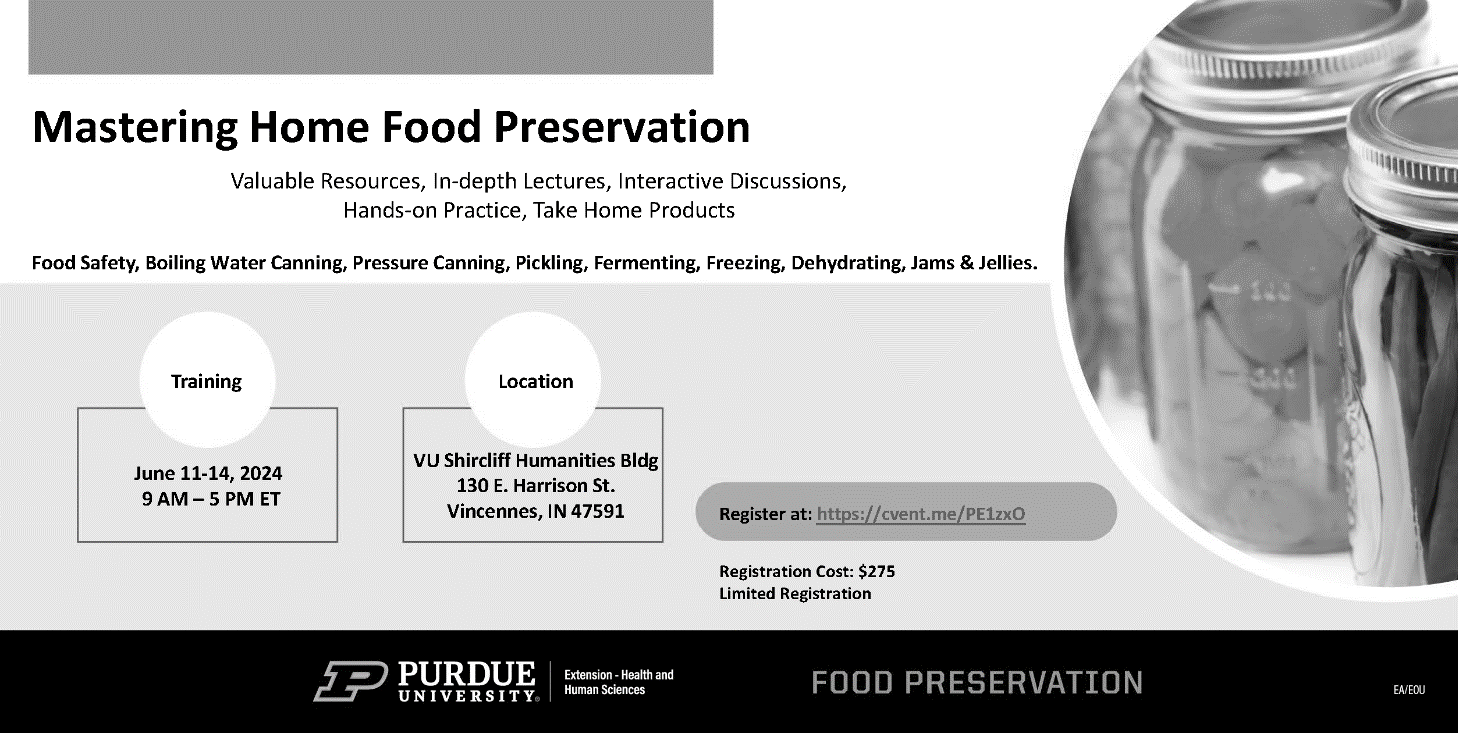 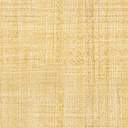 You’ve seen this before but we are in the final stretch. Please join in the upcoming weeks for a #SpeedTestBlitz. Complete at least 3 speed tests on 3 different days at 3 different times throughout the day & night from your address.Indiana is receiving close to $870 million for broadband– how much Knox County gets is up to youA huge investment is underway to make sure rural and underserved communities have equal access to broadband. Where the money goes will be based on data collected. We need as many people as possible to submit information about their internet in order for Knox County to get the most funds possible. You may have completed similar speed tests over the past year or two – but this is the one that will determine where the money will go. Here’s what to do to make sure your location is counted:If you do not have internet, call 463-946-4699 or email IndianaBroadband@iot.IN.gov with your name, address, and contact number.If you do have internet of any kind (excluding cell data):Visit https://connectingindiana.com/ to submit a speed testMake sure you are connected to your home (or business) internet and not to cellular data.It is important to do this multiple times at different times of the dayVisit https://broadbandmap.fcc.gov, enter your address and look to see which internet providers are listed as available for your addressMake sure the “fixed broadband” tab is selectedIf your address comes up at the wrong spot, click on the dot that is closest to the address pin and verify that it is the correct address. If it is not, click location challenge on the rightIf your provider availability list is incorrect, click availability challenge on the rightA couple of important notes:If your tested internet speed is less than 100Mbps download and 20Mbps upload (aka 100/20) you are considered underservedIf your only internet option is satellite – you are considered unserved.If you have dedicated wireless (not cell phone data) that is considered served.This is not for cellular data. However, you can follow step 2 above and select the “mobile broadband” tab to see which services are listed as available for your address. For step-by-step instructions with screen shots visit:                                                                 https://pcrd.purdue.edu/3-steps-to-bring-better-broadband-to-indiana IF YOU DO NOT HAVE ACCESS TO INTERNET OR YOUR SPEED IS LESS THAN 100/20, you should also visit https://www.in.gov/ocra/broadband/icp/ and click at the top where it says “click here to register” This will allow you to call special attention to your address. If you don’t know all the questions, that is ok. What is most important is your name, phone number, physical address, email address if you have one, and county. The rest can be left blank if you don’t know the answer.Financial assistance is available to those within certain income levels. Visit https://www.fcc.gov/acp to learn more and apply for assistance. ServSafe Manager and Food Handler coursesServSafe Manager Certification is an approved training in the state of Indiana to become a certified food protection manager.ServSafe Food Handler is for anyone else who needs basic food safety and food handling training, including home-based vendors, food service workers, volunteers, or others who work with food who only need the basic training. This course is NOT intended for food service managers.Here are upcoming classes scheduled in our area. For more information including registration links visit www.purdue.edu/servsafe/workshops or https://extension.purdue.edu/county/knox/ServSafe.html IYI Youth Worker Café: State of the Child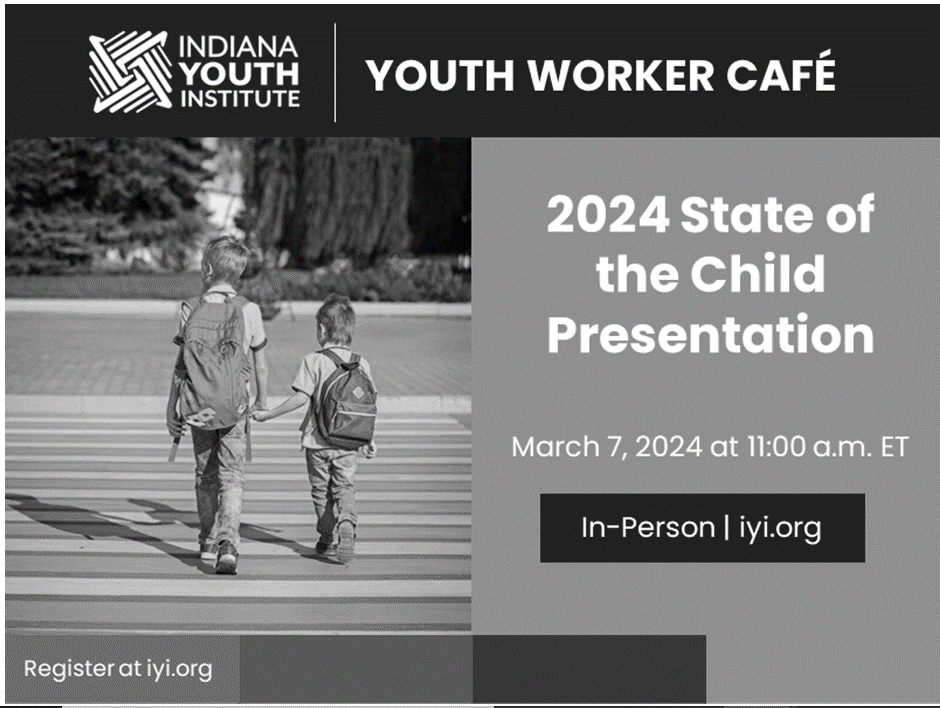 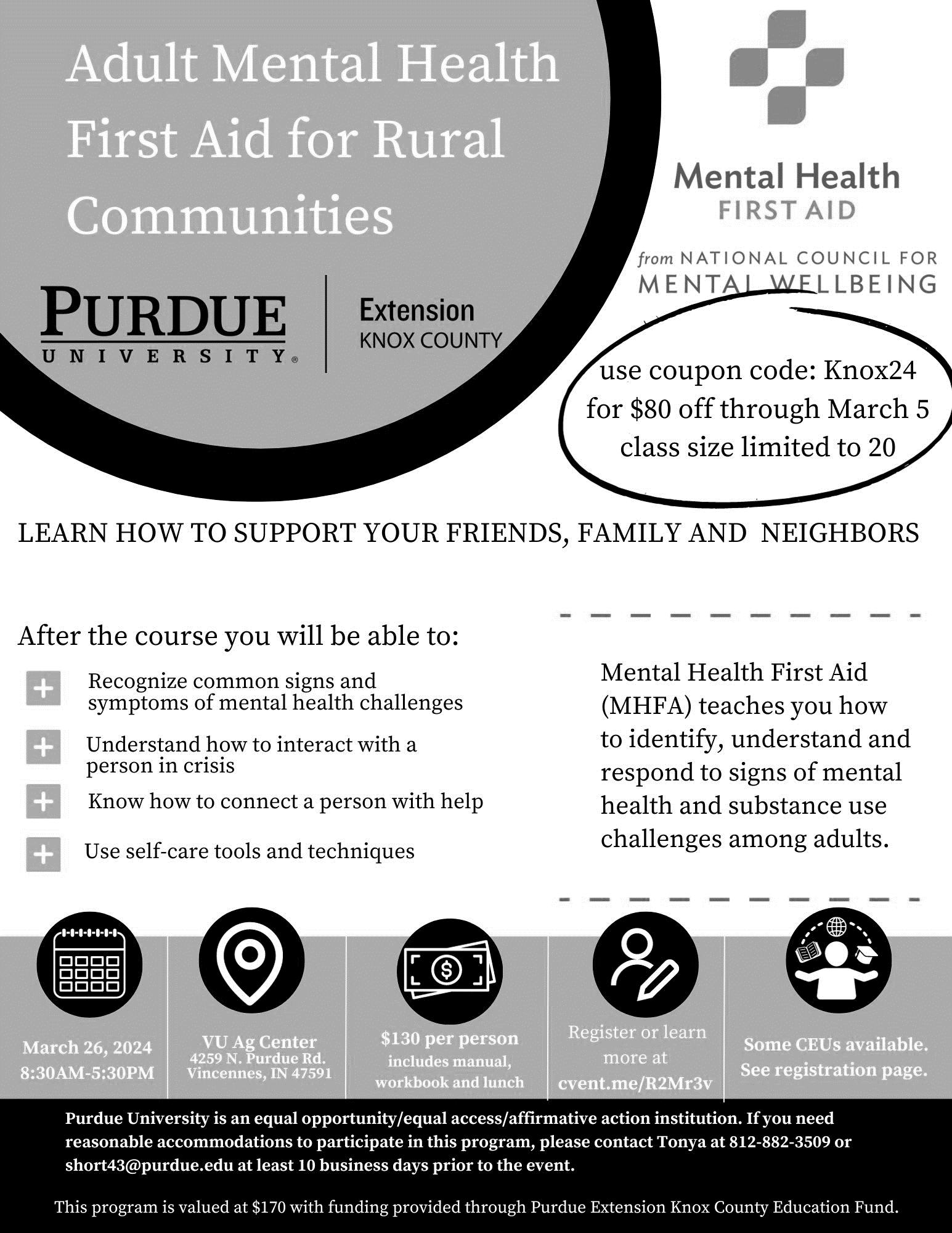 Agriculture & Natural ResourcesValerie Clingerman-Extension EducatorAgriculture & Natural Resources clingerman@purdue.edu**Like Purdue Extension Knox County Ag and Natural Resources on Facebook.**To receive monthly e-newsletters call 812-882-3509 or e-mail me to be added. Upcoming Events*PARP=Private Applicator Recertification Program **CCH=Commercial Applicator Credits OISC CORE and Category 14 Training and Testing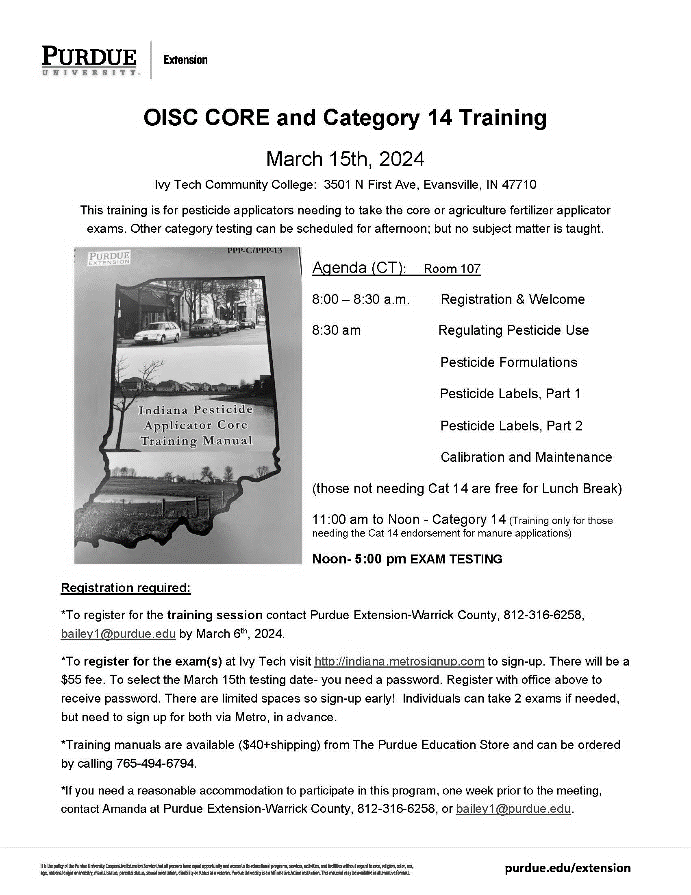 Purdue Extension is providing a training program to help PrivateApplicators prepare to take the Core Exam and Category 14 exam (for thoseinterested), in order to obtain their Private Applicator’s Permit.The program objective is that once you’ve completed this training, you willregister to test on the Core Exam proctored by Ivy Tech testing center / MetroInstitute immediately following. This training is patterned off the one offered atPurdue held by the Indiana Office of the State Chemist staff.The training program is being offered at no charge, except the testing fee of $55.This training will be held March 15th, 2024 at Ivy Tech Room 107 located at3501 N First Ave, Evansville, IN 47710 from 9:30 am to 1:00 pm Eastern StandardTime. Testing will occur from 1:00 PM to 6:00 PM on site. You are allowed 90minutes to complete exam, but most complete the exam in about an hour.If you need to take an additional exam, please schedule a second slot withMetro.The testing site has specific instructions, so if interested, one must registerfirst by contacting Amanda Mosiman at 812 897 6100 or bailey1@purdue.eduand then contacting Metro Institute at 1 877 533 2900 to register and pay forexam slot by March 6th, 2024.If you require reasonable accommodation, please contact your local Purdue Extension Office prior to the program or call Purdue Extension-Warrick County at: 812-316-6258. UAV (Drone) Technology ProgramInterested in becoming a Commercial Unmanned Aerial Vehicle (UAV) remote pilot or already flying without the required Federal Aviation Administration (FAA) Certification?You’re in luck! The Purdue Cooperative Extension Service is offering a UAV Signature Program teaching individuals UAV technology legal requirements, FAA Part 107 Remote Pilot Knowledge Test preparation, and useful UAV applications . Every participant will get hands-on experience flying manual and planned UAV flights.Course topics are listed below:Camera Settings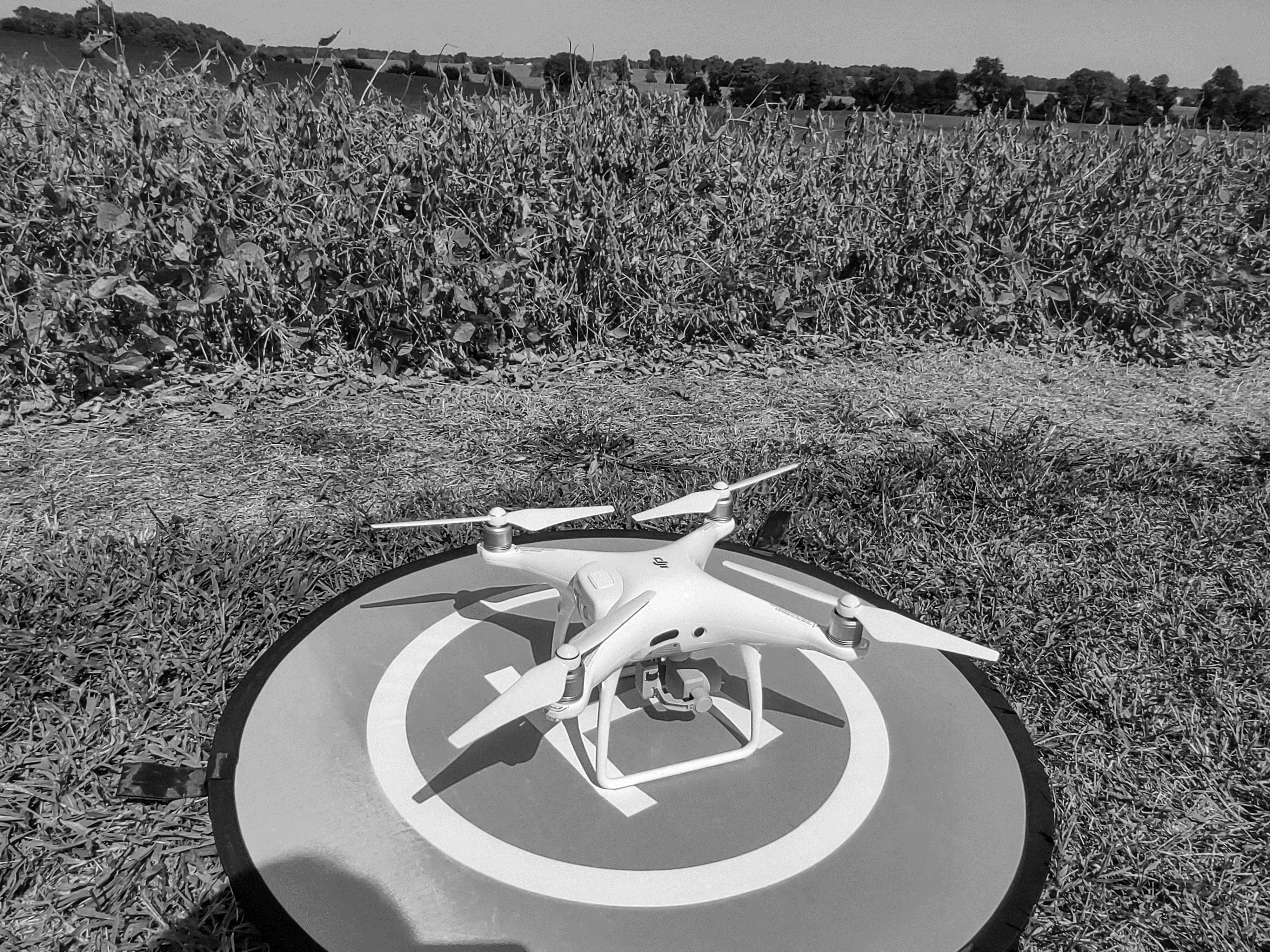  Sensors and Artificial Intelligence FAA Part 107 Test Preparation  Flight Plans & Record Keeping Flight Instructions Data management Image Quality & Troubleshooting Emergency PreparationOur next class will be March 25-26 from 9:00am-5:00pm at the Martin County 4-H Fairgrounds Community Building. Registration and payment ($200/person) is due by March 15 by visiting https://cvent.me/8XR4KE. Contact Valerie Clingerman for additional questions 812-882-3509 or clingerman@purdue.edu. Invasive Species ProgramInvasive species are a threat to ecosystems and economy. They cause harm to native plants, animals, and habitats. These species outcompete native species, leading to loss of biodiversity and increased costs for management. Purdue Extension Knox and Daviess Counties are proud to present the 2024 invasive species program. April 16 – Introduction to Invasive Species and Reporting, Recording, and Tracking                  *Meeting Location: Southwest Purdue Agricultural Center                                                                                 	      (4669 Purdue Rd. Vincennes, 47591) April 23 – Invasive Forest Plants: ID and Management	      *Meeting Location: Ouabache Trails Nature Center                                                                               	       (3500 N Lower Fort Knox Rd. Vincennes, 47591)April 30 – Invasive Fish & Aquatic Invertebrates : ID and Preventing Spread	      *Meeting Location: East Fork State Fish Hatchery                                                            	       (5807 E 825 S Montgomery, 47558)Each session will meet from 5:30-8:30pm eastern. Registration and payment are due by April 9th. Register at http://tinyurl.com/24InvasiveSpecies and send payment to Purdue Extension Daviess County (300 E Hefron St. Suite 119 Washington, IN 47501). If you have any questions, please contact the Extension Office 812-882-3509. Southwest Indiana Homesteading Conference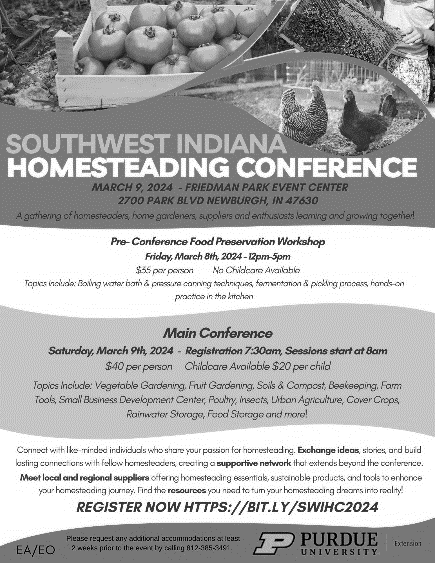 Purdue Extension will offer the Southwest Indiana Homesteading Conference to help current, beginning, and prospective small farmers improve and diversify their small farm and homestead operations.Friday’s sessions focus on food preservation, with topics such as boiling water bath, jams and jellies, pressure canning, and fermenting and pickling with hands-on practice in the kitchen.Saturday’s topics include vegetable production, fruit production, soil fertility, composting, beekeeping, backyard poultry, urban agriculture, cover crops, organic systems, food storage panel discussion, small business resources, rain harvesting and storage, and mushroom cultivation. The event will feature vendor booths with products and services geared towards small farm and homestead operations.The conference will be held on Friday and Saturday, March 8 & 9, at Friedman Park Event Center, 2700 Park Blvd., Newburgh, IN. Friday registration begins at 12:00 PM, with sessions from 1:00 PM – 6:00 PM eastern. Saturday registration begins at 8:00 AM EDT, with presentations running from 9:00 AM - 4:00 PM EDT. On Saturday, childcare for ages K-12 will be available. Fees for this event are $35.00 per person (Friday), $40 per person (Saturday), and $20.00 for childcare (Saturday only), with registration available on-line at https://bit.ly/SWIHC2024. Registrations are due by March 1. Information is available at https://bit.ly/426IcYD or you can call 812-882-3509. locust, and poplar are labelled as 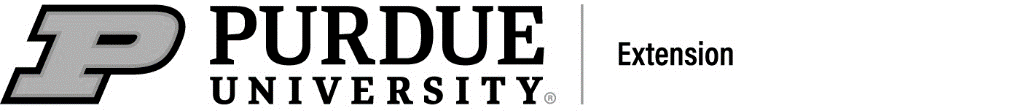 In this issue4-H & Youth Development Livestock Tagging dates (pg. 2)Livestock ID (pg. 2)4-H Camp (pg. 3) Quality Assurance (pg. 3) 4-H Club Meeting (pg. 4) 4-H Volunteer (pg. 5)  Upcoming Dates (pg. 6)Health and Human SciencesExtension Homemakers(pg. 7)Food Preservation (pg.7)Broadband #SpeedTestBlitz(pg. 8)Servsafe Courses (pg. 9)IYI Youth Worker Café (pg. 9)Mental Health First Aid (pg.10)Agriculture, Natural Resources, and HorticultureUpcoming Events (pg. 11)OISC CORE and Cat. 14 Training (pg. 12)UAV(drone) Technology Program (pg. 12)Invasive Species Program    (pg. 13)Homesteading Conference (pg.13)Office contact information:4259 N Purdue Rd. Vincennes, IN 47591Phone: 812-882-3509Fax: 812-882-3537Website: www.extension.purdue.edu/knoxEmail: knoxces@purdue.edu ServSafe Manager ClassesServSafe Manager ClassesWhenWhereApril 18, 2024Washington, IN contact Jennifer 812-254-8668June 7, 2024Vincennes, IN  - register at: https://cvent.me/1mYOmlOctober 22, 2024Washington, IN contact Jennifer 812-254-8668February 19, 2025Dubois County contact Chelsea 812-482-1782ServSafe Food Handler ClassesServSafe Food Handler ClassesWhenWhereMarch 12, 2024Vincennes – More info or register at: https://cvent.me/0xKynDDateEventTime (Eastern)LocationContact info.Mar. 5, 7, 12 &14Emergency Preparedness for Rural Families5:30-8:30pmGibson Co. Fairgrounds, PrincetonRegister at:wia.unl.edu/prep Mar. 7Ag Day5:00-7:30pmVU PE Complex, Vincennes812-882-3509Mar. 8-9Southwest Indiana Homesteading Conference  (see details on page 13)8th: 1:00-6:00pm 9th: 8:00am-4:00pmFriedman Park, NewburghRegister at Https://bit.ly/SWIHC2024Mar. 12Spencer County PARP*, CCH**7:00pm-9:45pmSpencerRegister by calling                            812-362-8066Mar. 13Daviess County Landwise Workshop PARP*, CCH**8:30am-3:00pmMontgomeryRegister by Mar. 4 by calling                          812-254-8668Mar. 15CORE training and testing              (see details on page 12)9:30am-1:00pmEvansvilleRegister due by Mar. 6th by contacting Amanda Mosiman at 812 897 6100 or bailey1@purdue.edu and then contact Metro Institute at 1 877 533 2900 to register and pay for examMar. 25-26UAV(drone) Part 107 Preparation Program            (see details on page 12)9:00am-5:00pmMartin Co.  4-H Event Center, LoogooteeRegistration due Mar. 15. Questions call 812-882-3509Apr. 16, 23, 30Invasive Species Program        (see details on page 13)5:30pm-8:30pmMultiple locationsRegistration due Apr. 9 at http://tinyurl.com/24InvasiveSpecies